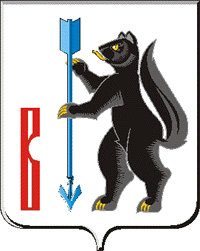 АДМИНИСТРАЦИЯГОРОДСКОГО ОКРУГА ВЕРХОТУРСКИЙП О С Т А Н О В Л Е Н И Еот 23.06.2016г. № 526г. Верхотурье  О внесении дополнений в  Административный регламент предоставления муниципальной услуги «Выдача разрешения на снос (перенос) зеленых насаждений» на территории городского округа Верхотурский, утвержденный постановлением Администрации городского округа Верхотурский от 31.12.2015г. № 1228 	В соответствии с Федеральным законом от 27 июля 2010года N 210-ФЗ                   «Об организации предоставления государственных и муниципальных услуг», Федеральным законом 6 октября 2003 года N 131-ФЗ «Об общих принципах организации местного самоуправления в Российской Федерации», Постановлением Правительства РФ от 30 апреля 2014 года N 403                                 «Об исчерпывающем перечне процедур в сфере жилищного строительства», руководствуясь ст. 26  Устава  городского округа Верхотурский, ПОСТАНОВЛЯЮ:	1.Раздел 5 Административного регламента, утвержденного постановлением Администрации городского округа Верхотурский от 31.12.2015 г. № 1228 «Об утверждении  Административного  регламента предоставления муниципальной  услуги «Выдача разрешения на снос (перенос) зеленых насаждений» на территории городского округа Верхотурский, дополнить пунктом следующего содержания:	«42.1.Жалоба на решения и (или) действия (бездействие) органов, предоставляющих государственные услуги, органов, предоставляющих муниципальные услуги, должностных лиц органов, предоставляющих государственные услуги, или органов, предоставляющих муниципальные услуги, либо государственных или муниципальных служащих при осуществлении в отношении юридических лиц и индивидуальных предпринимателей, являющихся субъектами градостроительных отношений, процедур, включенных в исчерпывающие перечни процедур в сферах строительства, утвержденные Правительством Российской Федерации в соответствии с частью 2 статьи 6 Градостроительного кодекса Российской Федерации, может быть подана такими лицами в порядке, установленном настоящей статьей, либо в порядке, установленном антимонопольным законодательством Российской Федерации, в антимонопольный орган».2.Опубликовать настоящее постановление в информационном бюллетене «Верхотурская неделя» и разместить на официальном сайте городского округа Верхотурский.3.Отделу архитектуры и градостроительства (Литовских Л.Ю.) внести сведения о муниципальной услуге в реестр государственных услуг Свердловской области.	4.Контроль исполнения настоящего постановления оставляю за собой.И.о. главы Администрациигородского округа Верхотурский		                                           В.В. Сизиков